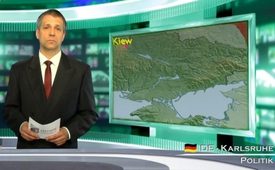 Doppelte Standards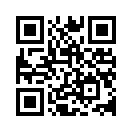 Die Ansage der EU-Außenbeauftragten Catherine Ashton ist klar und deutlich: „Politische Forderungen in der Ukraine müssen gewaltlos verfolgt werden...Herzlich Wilkommen bei Medien-Klagemauer-TV aus dem Studio Karlsruhe
Wie sehr, liebe Zuschauerinnen und Zuschauer, wir die unterschiedlichen Meinungen mit unterschiedlichem Maß messen, wird wieder einmal mehr an folgender Begebenheit deutlich:
Die Ansage der EU-Außenbeauftragten Catherine Ashton ist klar und deutlich: „Politische Forderungen in der Ukraine müssen gewaltlos verfolgt werden, gemäß der demokratischen Standards und in rechtsstaatlicher Weise.“  Die europäische Union beobachte „genau und mit Sorge“ die Lage […]. „Genau und mit Sorge“ wird aber nur der Osten der Ukraine beobachtet, vor dem, was im Westen passiert, verschließen EU und USA weiter die Augen. Die Parole [...] wäre glaubwürdiger, wenn sie für die ganze Ukraine gelten würde. Und wenn auch anderen Akteuren die rote Karte gezeigt würde.
Zur Erinnerung, weil das in den Mainstreammedien mal wieder untergeht: Während in Donezk und Charkow pro-russische Aktivisten Behörden belagern, […]stürmen in der ukrainischen Hauptstadt Mitglieder des „Rechten Sektors“ und der sogenannten Selbstverteidigung des Maidan das Oberste Gericht.[…] Der unverhohlene Angriff auf die unabhängige Justiz sorgt weder in den hiesigen Medien für größere Aufmerksamkeit, noch sorgt es bei den politisch Verantwortlichen für einen Aufschrei.
Noch ein Beispiel: Im ukrainischen Parlament äußert Petro Symonenko, Vorsitzender der Kommunistischen Partei, seinen Unmut über das gewalttätige Vorgehen der Übergangsregierung gegen die pro-russischen Aktivisten im Osten des Landes. „Ihr tut heute alles, um die Menschen einzuschüchtern. Ihr verhaftet Menschen, bekämpft Menschen, die eine andere Meinung haben.“ Während Symonenko diese seine abweichende Meinung kundtut, wird er vor laufenden Kameras kurzerhand vom Rednerpult geprügelt.
Sind dies die demokratischen und rechtsstaatlichen Standards, von denen Frau Ashton sprach?
Schlusspunkt:
„Könnten wir Rechtsstaatlichkeit und Menschenrechte zur Abwechslung nicht einfach mal vorleben, statt unseren Gegnern ständig den erhobenen Zeigefinger unter die Nase zu halten?
Wir kämen dadurch wahrscheinlich viel weiter als durch Konfrontation oder pharisäerhafte moralische Belehrungen.“
Diese sinnreichen Worte stammen von Jürgen Todenhöfer – denken wir doch einmal drüber nach und beherzigen sie!"
Ihnen, liebe Zuschauer, noch einen schönen Abend.von OriginalartikelQuellen:http://de.ria.ru/opinion/20140409/268233756.htmlhttp://www.presstv.ir/detail/2014/04/08/357713/fight-breaks-out-in-ukraine-parliament/Das könnte Sie auch interessieren:#UkraineKonflikt - Aktuelle Ereignisse in der Ukraine - www.kla.tv/UkraineKonfliktKla.TV – Die anderen Nachrichten ... frei – unabhängig – unzensiert ...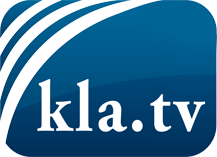 was die Medien nicht verschweigen sollten ...wenig Gehörtes vom Volk, für das Volk ...tägliche News ab 19:45 Uhr auf www.kla.tvDranbleiben lohnt sich!Kostenloses Abonnement mit wöchentlichen News per E-Mail erhalten Sie unter: www.kla.tv/aboSicherheitshinweis:Gegenstimmen werden leider immer weiter zensiert und unterdrückt. Solange wir nicht gemäß den Interessen und Ideologien der Systempresse berichten, müssen wir jederzeit damit rechnen, dass Vorwände gesucht werden, um Kla.TV zu sperren oder zu schaden.Vernetzen Sie sich darum heute noch internetunabhängig!
Klicken Sie hier: www.kla.tv/vernetzungLizenz:    Creative Commons-Lizenz mit Namensnennung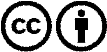 Verbreitung und Wiederaufbereitung ist mit Namensnennung erwünscht! Das Material darf jedoch nicht aus dem Kontext gerissen präsentiert werden. Mit öffentlichen Geldern (GEZ, Serafe, GIS, ...) finanzierte Institutionen ist die Verwendung ohne Rückfrage untersagt. Verstöße können strafrechtlich verfolgt werden.